Commonwealth of Massachusetts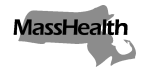 Executive Office of Health and Human ServicesOffice of Medicaidwww.mass.gov/masshealthMassHealthAll Provider Bulletin 354 (Corrected)September 2022 TO:	All Providers Participating in MassHealthFROM:	Amanda Cassel Kraft, Assistant Secretary for MassHealth [signature of Amanda Cassel Kraft]RE:	Coverage and Reimbursement Policy for Coronavirus Disease 2019 (COVID-19) Bivalent Vaccine BoostersBackground This bulletin adds codes and rates for the new Moderna and Pfizer bivalent COVID-19 vaccine boosters. Rates are identical to those for other COVID-19 vaccines.  Coverage for COVID-19 Vaccine Booster DosesOn August 31, 2022, the U.S. Food and Drug Administration (FDA) authorized both Moderna and Pfizer bivalent boosters. The Pfizer bivalent COVID-19 booster is authorized for patients aged 12 and older; the Moderna bivalent COVID-19 booster is authorized for patients aged 18 and older. The Advisory Committee on Immunization Practices (ACIP) in the Centers for Disease Control (CDC) repealed its previous recommendations for administration of monovalent vaccine boosters for persons aged 12 years and older. The new bivalent booster recommendation replaces previous booster recommendations for this age group. With the FDA approval of the updated boosters, the original COVID-19 vaccines are no longer approved as boosters for people aged 12 years and older. MassHealth will issue transmittal letters that formally add the codes listed below to the relevant provider manuals. The Executive Office of Health and Human Services (EOHHS) will formally establish the rate for these codes through administrative bulletins or amendments to relevant pricing regulations. The rate of these codes will be consistent with existing vaccine administration rates. MassHealth Website This bulletin is available on the MassHealth Provider Bulletins web page.Sign up to receive email alerts when MassHealth issues new bulletins and transmittal letters.Questions Dental Services Phone: (800) 207-5019; TTY: (800) 466-7566Long-Term Services and SupportsPhone: (844) 368-5184 (toll free)Email: support@masshealthltss.comPortal: MassHealthLTSS.comMail: MassHealth LTSS, PO Box 159108, Boston, MA 02215Fax: (888) 832-3006All Other Provider TypesPhone: (800) 841-2900. TDD/TTY: 711Email: providersupport@mahealth.netFax: (617) 988-8974CodeDescriptionRate Effective Date 91313 SLModerna COVID-19 Vaccine, Bivalent Product (Aged 18 years and older) (Dark Blue Cap with gray border) (SARSCOV2 VAC BVL 50MCG/0.5ML)$0.008/31/20220134AModerna COVID-19 Vaccine, Bivalent (Aged 18 years and older) (Dark Blue Cap with gray border) Administration – Booster Dose (ADM SARSCV2 BVL 50MCG/.5ML B)$45.878/31/202291312 SLPfizer-BioNTech COVID-19 Vaccine, Bivalent Product (Aged 12 years and older) (Gray Cap) (SARSCOV2 VAC BVL 30MCG/0.3M)$0.008/31/20220124APfizer-BioNTech COVID-19 Vaccine, Bivalent (Gray Cap) Administration – Booster Dose (ADM SARSCV2 BVL 30MCG/.3ML B)$45.878/31/2022